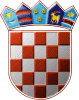          REPUBLIKA HRVATSKA      BJELOVARSKO-BILOGORSKA                         ŽUPANIJA              OPĆINA ŠANDROVAC     JEDINSTVENI UPRAVNI ODJEL KLASA: 406-01/19-03/1URBROJ: 2123-05-03-19-1U Šandrovcu, 2. siječanj 2019.POPIS UGOVORA I DODATAKA UGOVORA2018. GODINAUGOVORI 2018.RBSTRANKEPREDMETDATUM SKLAPANJADATUM VAŽENJAIZNOS BEZ PDV-AIZNOS SA PDV-OMPLAĆANJA IZ PRORAČUNA JLS (DA/NE)DRUGI IZVORI FINANCIRANJA AKO NIJE IZ PRORAČUNA JLSNAPO-MENAOPĆINA ŠANDROVAC I ELEKTRONIČKI RAČUNI D.O.O.UGOVOR O UPORABI SUSTAVA www.moj-eracun.hr 01.01.2018.2 godineDAOPĆINA ŠANDROVAC I VATROGASNA ZAJEDNICA OPĆINE ŠANDROVACUGOVOR O ZAKUPU POSLOVNIH PROSTORA02.01.2018.1  godina6.000,00 KNDAOPĆINA ŠANDROVAC I JOSIP CUTVARIĆUGOVOR O ZAKUPU DRUŠTVENOG DOMA02.01.2018.300,00 KNNE JOSIP CUTVARIĆOPĆINA ŠANDROVAC I „ŠANDROPROM“ D.O.O.UGOVOR O ODRŽAVANJU NERAZVRSTANIH CESTA I ODRŽAVANJE POLJSKIH PUTOVA I PUTNIH JARAKA ZA 2018. GODINU02.01.2018.1 godinaDAOPĆINA ŠANDROVAC I „ŠANDROPROM“ D.O.O.UGOVOR O ODRŽAVANJU JAVNIH POVRŠINA I GROBLJA NA PODRUČJU OPĆINE ŠANDROVAC ZA 2018. GODINU02.01.2018. 1 godinaDAOPĆINA ŠANDROVAC I KULTURNO UMJETNIČKO DRUŠTVO ŠANDROVACUGOVOR O OBAVLJANJU KNJIGOVODSTVENIH I RAČUNOVODSTVENIH USLUGA U2018. GODINI03.01.2018.1 godinaOPĆINA ŠANDROVAC I UDRUGA VINOGRADARA I PODRUMARA „ŠAŠNJEVAC“UGOVOR O OBAVLJANJU KNJIGOVODSTVENIH I RAČUNOVODSTVENIH USLUGA U 2018. GODINI03.01.2018.1 godinaOPĆINA ŠANDROVAC I UDRUGA VINOGRADARA, VINARA I VOĆARA „ŠANDROVAC“UGOVOR O OBAVLJANJU KNJIGOVODSTVENIH I RAČUNOVODSTVENIH USLUGA U 2018. GODINI03.01.2018.1 godinaOPĆINA ŠANDROVAC I UDRUGA UMIROVLJENIKA OPĆINE ŠANDROVACUGOVOR O OBAVLJANJU KNJIGOVODSTVENIH I RAČUNOVODSTVENIH USLUGA U 2018. GODINI03.01.2018.1 godinaOPĆINA ŠANDROVAC I OPĆINSKI NOGOMETNI KLUB ŠANDROVACUGOVOR O OBAVLJANJU KNJIGOVODSTVENIH I RAČUNOVODSTVENIH USLUGA U 2018. GODINI03.01.2018.1 godinaOPĆINA ŠANDROVAC I UDRUGA HRVATSKIH BRANITELJA DOMOVINSKOG RATA OPĆINE ŠANDROVAC „JOZO PETAK“UGOVOR O OBAVLJANJU KNJIGOVODSTVENIH I RAČUNOVODSTVENIH USLUGA U 2018. GODINI03.01.2018.1 godinaOPĆINA ŠANDROVAC I UDRUGA VINOGRADARA I VOĆARA PUPELICAUGOVOR O OBAVLJANJU KNJIGOVODSTVENIH I RAČUNOVODSTVENIH USLUGA U 2018. GODINI03.01.2018.1 godinaOPĆINA ŠANDROVAC I DOM ZA STARIJE I NEMOĆNE OSOBE ŠANDROVACUGOVOR O SUFINANCIRANJU REDOVNE DJELATNOSTI DOMA ZA STARIJE I NEMOĆNE OSOBE ŠANDROVAC I NAČINU IZVJEŠTAVANJA U 2018. GODINI09.01.2018.180.000,00DAOPĆINA ŠANDROVAC I MIROSLAV  OSMAKČIĆUGOVOR O RADU NA ODREĐENO VRIJEME 15.01.2018.30 dana DAOPĆINA ŠANDROVAC I DARIO RADELIĆUGOVOR O ZAKUPU DRUŠTVENOG DOMA22.01.2018.600,00NEDARIO RADELIĆOPĆINA ŠANDROVAC I VATROGASNA ZAJEDNICA OPĆINE ŠANDROVACUGOVOR O SUFINANCIRANJU REDOVNE DJELATNOSTI VATROGASNE ZAJEDNICE OPĆINE ŠANDROVAC U 2018. GODINI25.01.2018.70.000,00DAOPĆINA ŠANDROVAC I MARICA KRALJ I KATA ŠOFKIĆUGOVOR O KUPOPRODAJI NEKRETNINA26.01.2018.3.000,00DAOPĆINA ŠANDROVAC I SLAVKO BEDEKOVIĆUGOVOR O KUPOPRODAJI NEKRETNINA26.01.2018.3.000,00 DAOPĆINA ŠANDROVAC I DJEČJI VRTIĆ CICIBANUGOVOR O SUFINANCIRANJU TROŠKOVA BORAVKA DJECE RANE I PREDŠKOLSKE DOBI SA PODRUČJA OPĆINE ŠANDROVAC U DJEČJEM VRTIĆU CICIBAN U 2018. GODINI31.01.2018.1 godina1.000,00DAOPĆINA ŠANDROVAC I RANKO ORMANOVIĆ kao predsjednik Marice umirovljenika Bjelovar, podružnica BedenikUGOVOR O ZAKUPU DRUŠTVENOG DOMA31.01.2018.0,00NEOPĆINA ŠANDROVAC I DJEČJI VRTIĆ „MASLAČAK“ ĐURĐEVACUGOVOR O DAVANJU USLUGA01.02.2018.1 godina1.000,00DAOPĆINA ŠANDROVAC I UDRUGA UMIROVLJENIKA OPĆINE ŠANDROVACUGOVOR O ZAKUPU DRUŠTVENOG DOMA05.02.2018.0,00NEOPĆINA ŠANDROVAC I AGENCIJA ZA PLAĆANJA U POLJOPRIVREDI, RIBARSTVU I RURALNOM RAZVOJU UGOVOR O FINANCIRANJU MJERA 0708.02.2018.2 godine3.189.685,35NEAGENCIJA ZA PLAĆANJA U POLJOPRIVREDI RIBARSTVU I RURALNOM RAZVOJUOPĆINA ŠANDROVAC I GRAD BJELOVAR I OPĆINA KAPELA I OPĆINA NOVA RAČA I OPĆINA ROVIŠĆE I OPĆINA SEVERIN I OPĆINA VELIKA PISANICA I OPĆINA VELIKO TROJSTVO I OPĆINA ZRINSKI TOPOLOVACSPORAZUM O UDRUŽIVANJU U PROVEDBI PROJEKTA – ODVOJI PO BOJI!12.02.2018.OPĆINA ŠANDROVAC I LAZIĆ VELIMIRUGOVOR O ZAKUPU DRUŠTVENOG DOMA14.02.2018.300,00 NEVELIMIR LAZIĆOPĆINA ŠANDROVAC I HRVATSKA VOĆARSKA ZAJEDNICAUGOVOR O POKROVITELJSTVU15.05.2018.500,00DAOPĆINA ŠANDROVAC I MIROSLAV OSMAKČIĆUGOVOR O RADU NA NEODREĐENO VRIJEME 16.02.2018.OPĆINA ŠANDROVAC I REPUBLIKA HRVATSKA, ŽUPANIJSKO DRŽAVNO ODVJETNIŠTVONAGODBA 19.02.2018.NEOPĆINA ŠANDROVAC I MARIO BABOJELIĆUGOVOR O ZAKUPU DRUŠTVENOG DOMA21.02.2018.300,00NEMARIO BABOJELIĆOPĆINA ŠANDROVAC I NENAD STOJČEVIĆUGOVOR O ZAKUPU DRUŠTVENOG DOMA21.02.2018.300,00NENENAD STOJČEVIĆOPĆINA ŠANDROVAC I PROSTOR EKO D.O.O.UGOVOR 6-2018 IZRADA PLANA GOSPODARENJA OTPADOM ZA OPĆINU ŠANDROVAC 06.03.2018.10.000,00DAOPĆINA ŠANDROVAC I LONIA D.D. I. ANEKS UGOVORA O ZAKUPU POSLOVNOG PROSTORA07.03.2018.1.474,00NELONIA D.D. OPĆINA ŠANDROVAC I DANIJEL BALVANOVIĆUGOVOR O PRAVU PRIKLJUČKA NA VODOVODNU MREŽU09.03.2018.5.670,00NEDANIJEL BALVANOVIĆOPĆINA ŠANDROVAC I HRVATSKI ZAVOD ZA ZAPOŠLJAVANJEANEKS UGOVORA O SUFINANCIRANJU ZAPOŠLJAVANJA U JAVNOM RADU22.03.2018.OPĆINA ŠANDROVAC I DEJAN PIŠTIUGOVOR O ZAKUPU DRUŠTVENOG DOMA04.04.2018.300,00NE DEJAN PIŠTIOPĆINA ŠANDROVAC I ŽELJKO GORENJAKUGOVOR O ZAKUPU DRUŠTVENOG DOMA04.04.2018.300,00NEŽELJKO GORENJAKOPĆINA ŠANDROVAC I FELBAR DAMIRUGOVOR O ZAKUPU DRUŠTVENOG DOMA06.04.2018.300,00NEFELBAR DAMIROPĆINA ŠANDROVAC I UDRUGA UMIROVLJENIKA OPĆINE ŠANDROVACUGOVOR O SUFINANCIRANJU JEDNOKRATNE AKTIVNOSTI U 2018. GODINI10.04.2018.6.000,00DAOPĆINA ŠANDROVAC I OPĆINSKI NOGOMETNI KLUB ŠANDROVACUGOVOR O SUFINANCIRANJU JEDNOKRATNE AKTIVNOSTI U 2018. GODINI10.04.2018.50.000,00DAOPĆINA ŠANDROVAC I UDRUGA VINOGRADARA, VINARA I VOĆARA „ŠANDROVAC“UGOVOR O SUFINANCIRANJU JEDNOKRATNE AKTIVNOSTI U 2018. GODINI10.04.2018.5.000,00DAOPĆINA ŠANDROVAC I LOVAČKA UDRUGA LANEUGOVOR O SUFINANCIRANJU JEDNOKRATNE AKTIVNOSTI U 2018. GODINI10.04.2018.6.000,00DAOPĆINA ŠANDROVAC I UDRUGA HRVATSKIH BRANITELJA DOMOVINSKOG RATA OPĆINE ŠANDROVAC „JOZO PETAK“UGOVOR O SUFINANCIRANJU JEDNOKRATNE AKTIVNOSTI U 2018. GODINI10.04.2018.8.000,00DAOPĆINA ŠANDROVAC I UDRUGA VINOGRADARA I PODRUMARA „ŠAŠNJEVAC“UGOVOR O SUFINANCIRANJU JEDNOKRATNE AKTIVNOSTI U 2018. GODINI10.04.2018.4.000,00DAOPĆINA ŠANDROVAC I KULTURNO UMJETNIČKO DRUŠTVO ŠANROVACUGOVOR O SUFINANCIRANJU JEDNOKRATNE AKTIVNOSTI U 2018. GODINI10.04.2018. 30.000,00DAOPĆINA ŠANDROVAC I ŠPORTSKO RIBOLOVNA UDRUGA OPĆINE ŠANDROVAC „GRADINA“ ŠANDROVAC UGOVOR O SUFINANCIRANJU JEDNOKRATNE AKTIVNOSTI U 2018. GODINI10.04.2018. 5.000,00 DAOPĆINA ŠANDROVAC I UDRUGA VINOGRADARA I VOĆARA PUPELICAUGOVOR O SUFINANCIRANJU JEDNOKRATNE AKTIVNOSTI U 2018. GODINI10.04.2018.3.000,00DAOPĆINA ŠANDROVAC I LJILJANA STOJČEVIĆUGOVOR O ZAKUPU DRUŠTVENOG DOMA 16.04.2018.600,00NELJILJANA STOJČEVIĆOPĆINA ŠANDROVAC I ŽELIMIR GLUŠČIĆUGOVORO O ZAKUPU DRUŠTVENOG DOMA19.04.2018.300,00NEŽELIMIR GLUŠČIĆOPĆINA ŠANDROVAC I DAMIR DEKALIĆUGOVOR O ZAKUPU DRUŠTVENOG DOMA19.04.2018.300,00 NEDAMIR DEKALIĆOPĆINA ŠANDROVAC I TATJANA DEKALIĆUGOVOR O ZAKUPU DRUŠTVENOG DOMA20.04.2018.300,00NETATJANA DEKALIĆOPĆINA ŠANDROVAC I ILEKOVIĆ DORICAUGOVOR O PRAVU PRIKLJUČKA NA VODOVODNU MREŽU23.04.2018.2.835,00NEILEKOVIĆ DORICAOPĆINA ŠANDROVAC I ŽELJKA PINTARUGOVOR O ZAKUPU DRUŠTVENOG DOMA02.05.2018.300,00NEŽELJKA PINTARREPUBLIKA HRVATSKA, ZASTUPANA PO OPĆINSKOM NAČELNIKU OPĆINE ŠANDROVAC JOSIPU DEKALIĆU I STANA DEKALIĆUGOVOR O PRIVREMENOM KORIŠTENJU POLJOPRIVREDNOG ZEMLJIŠTA U VLASNIŠTVU REPUBLIKE HRVATSKE 02.05.2018.2 godine551,88NESTANA DEKALIĆREPUBLIKA HRVATSKA, ZASTUPANA PO OPĆINSKOM NAČELNIKU OPĆINE ŠANDROVAC JOSIPU DEKALIĆU I JOSIP BOROŠUGOVOR O PRIVREMENOM KORIŠTENJU POLJOPRIVREDNOG ZEMLJIŠTA U VLASNIŠTVU REPUBLIKE HRVATSKE02.05.2018.2 godine1.554,82NEJOSIP BOROŠREPUBLIKA HRVATSKA, ZASTUPANA PO OPĆINSKOM NAČELNIKU OPĆINE ŠANDROVAC JOSIPU DEKALIĆU I STJEPAN MEĐIMOREC UGOVOR O PRIVREMENOM KORIŠTENJU POLJOPRIVREDNOG ZEMLJIŠTA U VLASNIŠTVU REPUBLIKE HRVATSKE 02.05.2018.2 godine1.308,40328,003.909,99NESTJEPAN MEĐIMORECREPUBLIKA HRVATSKA, ZASTUPANA PO OPĆINSKOM NAČELNIKU OPĆINE ŠANDROVAC JOSIPU DEKALIĆU I DAMIR DEKALIĆUGOVOR O PRIVREMENOM KORIŠTENJU POLJOPRIVREDNOG ZEMLJIŠTA U VLASNIŠTVU REPUBLIKE HRVATSKE02.05.2018.2 godine2.621,24NEDAMIR DEKALIĆREPUBLIKA HRVATSKA, ZASTUPANA PO OPĆINSKOM NAČELNIKU OPĆINE ŠANDROVAC JOSIPU DEKALIĆU I POLJOPRIVREDNI OBRT KOLIĆUGOVOR O PRIVREMENOM KORIŠTENJU POLJOPRIVREDNOG ZEMLJIŠTA U VLASNIŠTVU REPUBLIKE HRVATSKE 02.05.2018.2 godine1.658,56NEPOLJOPRIVREDNI OBRT KOLIĆREPUBLIKA HRVATSKA, ZASTUPANA PO OPĆINSKOM NAČELNIKU OPĆINE ŠANDROVAC JOSIPU DEKALIĆU I ĆUK RUŽAUGOVOR O PRIVREMENOM KORIŠTENJU POLJOPRIVREDNOG ZEMLJIŠTA U VLASNIŠTVU REPUBLIKE HRVATSKE02.05.2018.2 godine753,65NEĆUK RUŽAREPUBLIKA HRVATSKA, ZASTUPANA PO OPĆINSKOM NAČELNIKU OPĆINE ŠANDROVAC JOSIPU DEKALIĆU I PREDRAG SOLARUGOVOR O PRIVREMENOM KORIŠTENJU POLJOPRIVREDNOG ZEMLJIŠTA U VLASNIŠTVU REPUBLIKE HRVATSKE02.05.2018.2 godine680,00100,01NEPREDRAG SOLARREPUBLIKA HRVATSKA, ZASTUPANA PO OPĆINSKOM NAČELNIKU OPĆINE ŠANDROVAC JOSIPU DEKALIĆU I STJEPAN HITTNERUGOVOR O PRIVREMENOM KORIŠTENJU POLJOPRIVREDNOG ZEMLJIŠTA U VLASNIŠTVU REPUBLIKE HRVATSKE02.05.2018.2 godine323,75NE STJEPAN HITTNERREPUBLIKA HRVATSKA, ZASTUPANA PO OPĆINSKOM NAČELNIKU OPĆINE ŠANDROVAC JOSIPU DEKALIĆU I SLOBODAN RADELIĆUGOVOR O PRIVREMENOM KORIŠTENJU POLJOPRIVREDNOG ZEMLJIŠTA U VLASNIŠTVU REPUBLIKE HRVATSKE02.05.2018.2 godine3.186,57NESLOBODAN RADELIĆOPĆINA ŠANDROVAC I MINISTARSTVO REGIONALNOG RAZVOJA I FONDOVA EUROPSKE UNIJE UGOVOR O SUFINANCIRANJU 02.05.2018.1 godina100.000,00NEMINISTARSTVO REGIONALNOG RAZVOJA I FONDOVA EU REPUBLIKA HRVATSKA, ZASTUPANA PO OPĆINSKOM NAČELNIKU OPĆINE ŠANDROVAC JOSIPU DEKALIĆU I NADA KOSUGOVOR O PRIVREMENOM KORIŠTENJU POLJOPRIVREDNOG ZEMLJIŠTA U VLASNIŠTVU REPUBLIKE HRVATSKE03.05.2018.2 godine471,48NENADA KOSREPUBLIKA HRVATSKA, ZASTUPANA PO OPĆINSKOM NAČELNIKU OPĆINE ŠANDROVAC JOSIPU DEKALIĆU I FRANJO KOSUGOVOR O PRIVREMENOM KORIŠTENJU POLJOPRIVREDNOG ZEMLJIŠTA U VLASNIŠTVU REPUBLIKE HRVATSKE03.05.2018.2 godine87,22NEFRANJO KOSREPUBLIKA HRVATSKA, ZASTUPANA PO OPĆINSKOM NAČELNIKU OPĆINE ŠANDROVAC JOSIPU DEKALIĆU I KRISTIJAN DEKALIĆUGOVOR O PRIVREMENOM KORIŠTENJU POLJOPRIVREDNOG ZEMLJIŠTA U VLASNIŠTVU REPUBLIKE HRVATSKE 03.05.2018.2 godine3.670,09NEKRISTIJAN DEKALIĆREPUBLIKA HRVATSKA, ZASTUPANA PO OPĆINSKOM NAČELNIKU OPĆINE ŠANDROVAC JOSIPU DEKALIĆU I SLOBODAN STOJANOVIĆUGOVOR O PRIVREMENOM KORIŠTENJU POLJOPRIVREDNOG ZEMLJIŠTA U VLASNIŠTVU REPUBLIKE HRVATSKE03.05.2018.2 godine3.313,61NESLOBODAN STOJANOVIĆREPUBLIKA HRVATSKA, ZASTUPANA PO OPĆINSKOM NAČELNIKU OPĆINE ŠANDROVAC JOSIPU DEKALIĆU I ZDRAVKO BABOJELIĆUGOVOR O PRIVREMENOM KORIŠTENJU POLJOPRIVREDNOG ZEMLJIŠTA U VLASNIŠTVU REPUBLIKE HRVATSKE09.05.2018.2 godine695,51NEZDRAVKO BABOJELIĆOPĆINA ŠANDROVAC I JOSIP ČOVIĆUGOVOR O PRAVU PRIKLJUČKA NA VODOVODNU MREŽU11.05.2018.2.200,00NEJOSIP ČOVIĆ   60.OPĆINA ŠANDROVAC I TEHNOLOŠKI PARK BJELOVAR D.O.O.OUGOVOR ZA USLUGU SAVJETOVANJA U PRIPREMI I IZRADI PROJEKTNOG PRIJEDLOGA I PROJEKTNE DOKUMENTACIJE U SKLOPU JAVNOG POZIVA ZA ISKAZ INTERESA ZA NABAVU SPREMNIKA ZA ODVOJENO PRIKUPLJANJE KOMUNALNOG OTPADA23.05.2018.8.000,0010.000,00DA61. OPĆINA ŠANDROVAC I EXTRA D.O.O.UGOVOR O POSLOVNOJ SURADNJI30.05.2018.1 godina10.560,0013.200,00DA62.OPĆINA ŠANDROVAC I ŽUPANIJSKA UPRAVA ZA CESTE BJELOVARSKO – BILOGORSKE ŽUPANIJESPORAZUM O ZAJEDNIČKOM SUFINANCIRANJU IZVANREDNOG ODRŽAVANJA ŽUPANIJSKIH I LOKALNIH CESTA U 2018. GODINI31.05.2018.771.006,00963.757,50DAŽUPANIJSKA UPRAVA ZA CESTE BJELOVARSKO – BILOGORSKE ŽUPANIJE 63.OPČINA ŠANDROVAC I PODUZEĆE ZA CESTE D.O.O.UGOVOR O JAVNOJ NABAVI RADOVA NA REKONSTRUKCIJI NERAZVRSTANE CESTE MALI ŠANDROVAC27.06.2018.2.424.750,153.030.937,69DA64.OPĆINA ŠANDROVAC I ANKICA JURKOVIĆUGOVOR O RADU NA ODREĐENO VRIJEME29.06.2018.6 mjeseci4.031,45DA65.OPĆINA ŠANDROVAC I BRANISLAV TKALČECUGOVOR O RADU NA ODREĐENO VRIJEME29.06.2018.6 mjeseci4.031,45DA66.OPĆINA ŠANDROVAC I ANTONIJA UTJEŠINOVIĆUGOVOR O RADU NA ODREĐENO VRIJEME29.06.2018.6 mjeseci4.031,45DA67.OPĆINA ŠANDROVAC I MARIJAN DOMITROVIĆUGOVOR O RADU NA ODREĐENO VRIJEME29.06.2018.6 mjeseci4.031,45DA68.OPĆINA ŠANDROVAC I STJEPAN ČERVEKUGOVOR O RADU NA ODREĐENO VRIJEME29.06.2018.6 mjeseci4.031,45DA69.OPĆINA ŠANDROVAC I VESNA MARINIĆUGOVOR O RADU NA ODREĐENO VRIJEME29.06.2018.6 mjeseci4.031,45DA70.OPĆINA ŠANDROVAC I BOŽIDAR GAŠPARACUGOVOR O RADU NA ODREĐENO VRIJEME29.06.2018.6 mjeseci4.031,45 DA71.OPĆINA ŠANDROVAC I HRVATSKI ZAVOD ZA ZAPOŠLJAVANJEUGOVOR O SUFINANCIRANJU ZAPOŠLJAVANJA U JAVNOM RADU29.06.2018.6 mjeseci173.463,06NEHRVATSKI ZAVOD ZA ZAPOŠLJAVANJE72.OPĆINA ŠANDROVAC I URED OVLAŠTNOG INŽENJERA GRAĐEVINE LJUBA CAREKUGOVOR O NABAVI USLUGE STRUČNOG NADZORA NAD PROVEDBOM PROJEKTA REKONSTRUKCIJE NERAZVRSTANE CESTE MALI ŠANDROVAC U OPĆINI ŠANDROVAC09.07.2018.29.179,6736.474,59DA73.OPĆINA ŠANDROVAC I MIRO MARTINČEVIĆUGOVOR O ZAKUPU DRUŠTVENOG DOMA10.07.2018.1.500,00NEMIRO MARTINČEVIĆ74.OPĆINA ŠANDROVAC I FOND ZA ZAŠTITU OKOLIŠA I ENERGETSKU UČINKOVITOSTUGOVOR br. 2018/001435 O NABAVI SPREMNIKA ZA ODVOJENO PRIKUPLJANJE OTPADA18.07.2018.203.400,4675.OPĆINA ŠANROVAC I DAMIR KOSUGOVOR O ZAKUPU DRUŠTVENOG DOMA26.07.2018.300,00NEDAMIR KOS76.OPĆINA ŠANDROVAC I ZAGOREC LEAUGOVOR O ZAKUPU DRUŠTVENOG DOMA07.08.2018.300,00 NEZAGOREC LEA77.OPĆINA ŠANDROVAC I NEVENKA PAVLOVIĆUGOVOR O ZAKUPU DRUŠTVENOG DOMA16.08.2018.300,00NENEVENKA PAVLOVIĆ78.OPĆINA ŠANDROVAC I ŠARAFKO J.D.O.O.UGOVOR O ZAKUPU POSLOVNOG PROSTORA 20.08.2018.5 godina700,00NEŠARAFKO J.D.O.O., VL. IVAN ŠPORČIĆ78.OPĆINA ŠANDROVAC I HP – HRVATSKA POŠTA DDUGOVOR O POSLOVNOJ SURADNJI BROJ: DM-02/3-019998/1822.08.2018.DA79.OPĆINA ŠANDROVAC I STANKO DEKALIĆUGOVOR O ZAKUPU DRUŠTVEOG DOMA27.08.2018.300,00NESTANKO DEKALIĆ 80.OPĆINA ŠANDROVAC I DRAGEC VEDRANAUGOVOR O ZAKUPU DRUŠTVEOG DOMA03.09. 2018.300,00NEDRAGEC VEDRANA81.OPĆINA ŠANDROVAC I  „ŠANDROPROM“ D.O.O. UGOVOR O OSNIVANJU PRAVA GRAĐENJA NA KČ.BR. 1373, K.O. ŠANDROVAC13.09.2018.20 godina82. OPĆINA ŠANDROVAC I ĐURO KONJEVIĆUGOVOR O ZAKUPU DRUŠTVENOG DOMA20.09.2018.300,00NEĐURO KONJEVIĆ83.OPĆINA ŠANDROVAC IJOSIP CUTVARIĆUGOVOR O ZAKUPU DRUŠTVENOG DOMA28.06.2018.700,00NEJOSIP CUTVARIĆ84.OPĆINA ŠANDROVAC I TESARUGOVOR  BR. 1/10 201801.10.2018.49.538,28DA85.OPĆINA ŠANDROVAC I DRAŽEN LUKARIĆUGOVOR O ZAKUPU DRUŠTVENOG DOMA16.10.2018.300,00NEDRAŽEN LUKARIĆ86.OPĆINA ŠANDROVAC I MARTINA BEDEKOVIĆUGOVOR O RADU NA ODREĐENO VRIJEME01.10.2018.29 mjeseci87.OPĆINA ŠANDROVAC IIVAN ŠEREPECUGOVOR O DODJELI ISPLATI JEDNOKRATNE POMOĆI STUDENTIMA05.11.2018.1.000,00DA88.OPĆINA ŠANDROVAC ISANDRA ĐIPALOUGOVOR O DODJELI ISPLATI JEDNOKRATNE POMOĆI STUDENTIMA29.10.2018.1.000,00DA89.OPĆINA ŠANDROVAC I BRUNO PINTARIĆUGOVOR O DODJELI ISPLATI JEDNOKRATNE POMOĆI STUDENTIMA29.10.2018.1.000,00DA90.OPĆINA ŠANDROVAC INATALIJA PLEŠKOUGOVOR O DODJELI ISPLATI JEDNOKRATNE POMOĆI STUDENTIMA29.10.2018.1.000,00DA91.OPĆINA ŠANDROVAC IVALENTINA DERGEZUGOVOR O DODJELI ISPLATI JEDNOKRATNE POMOĆI STUDENTIMA29.10.2018.1.000,00DA92.OPĆINA ŠANDROVACMARTA ŠOŠTARECUGOVOR O DODJELI ISPLATI JEDNOKRATNE POMOĆI STUDENTIMA29.10.2018.1.000,00DA93.OPĆINA ŠANDROVAC IMONIKA KRASNIQIUGOVOR O DODJELI ISPLATI JEDNOKRATNE POMOĆI STUDENTIMA29.10.2018.1.000,00DA94.OPĆINA ŠANDROVAC I  JOSIP KRASNIĆUGOVOR O DODJELI ISPLATI JEDNOKRATNE POMOĆI STUDENTIMA29.10.2018.1.000,00DA95.OPĆINA ŠANDROVAC I SABRINA KRASNIĆUGOVOR O DODJELI ISPLATI JEDNOKRATNE POMOĆI STUDENTIMA29.10.2018.1.000,00DA96.OPĆINA ŠANDROVAC I VANESA KRASNIĆUGOVOR O DODJELI ISPLATI JEDNOKRATNE POMOĆI STUDENTIMA29.10.20181.000,00DA97OPĆINA ŠANDROVAC I IVANA BEDEKOVIĆUGOVOR O DODJELI ISPLATI JEDNOKRATNE POMOĆI STUDENTIMA29.10.2018.1.000,00DA98.OPĆINA ŠANDROVAC I STJEPAN KOSUGOVOR O DODJELI ISPLATI JEDNOKRATNE POMOĆI STUDENTIMA29.10.2018.1.000,00DA99.OPĆINA ŠANDROVAC  I STJEPAN KOSUGOVOR O DODJELI ISPLATI JEDNOKRATNE POMOĆI STUDENTIMA29.10.2018.1.000,00DA100.OPĆINA ŠANDROVAC IMARTINA HALAUŠUGOVOR O DODJELI ISPLATI JEDNOKRATNE POMOĆI STUDENTIMA29.10.2018.1.000,00DA101.OPĆINA ŠANDROVAC I DOMAGOJ ČUDINAUGOVOR O DODJELI ISPLATI JEDNOKRATNE POMOĆI STUDENTIMA29.10.2018.1.000,00DA102.OPĆINA ŠANDROVAC I MARTINA SABADŽIJA UGOVOR O DODJELI ISPLATI JEDNOKRATNE POMOĆI STUDENTIMA29.10.2018.1.000,00DA103.OPĆINA ŠANDROVAC IMARIJA SABADŽIJAUGOVOR O DODJELI ISPLATI JEDNOKRATNE POMOĆI STUDENTIMA29.10.2018.1.000,00DA104.OPĆINA ŠANDROVAC IANTONIJA POLJANUGOVOR O DODJELI ISPLATI JEDNOKRATNE POMOĆI STUDENTIMA29.10.2018.1.000,00DA105.OPĆINA ŠANDROVAC I GORAN DRVARIĆUGOVOR O DODJELI ISPLATI JEDNOKRATNE POMOĆI STUDENTIMA29.10.2018.1.000,00DA106.OPĆINA ŠANDROVAC I ALBINA KRASNIĆUGOVOR O DODJELI ISPLATI JEDNOKRATNE POMOĆI STUDENTIMA29.10.2018.1.000,00DA107.OPĆINA ŠANDROVAC IANDRIJANA KRASNIĆUGOVOR O DODJELI ISPLATI JEDNOKRATNE POMOĆI STUDENTIMA29.10.2018.1.000,00DA108.OPĆINA ŠANDROVAC I KATARINA OSMAKČIĆUGOVOR O DODJELI ISPLATI JEDNOKRATNE POMOĆI STUDENTIMA29.10.2018.1.000,00DA109OPĆINA ŠANDROVAC IMIRO OSMAKČIĆUGOVOR O DODJELI ISPLATI JEDNOKRATNE POMOĆI STUDENTIMA29.10.2018.1.000,00DA110.OPĆINA ŠANDROVAC I KOMUNALIJE VODOVODUGOVOR BR. 56/1 2018O SUFINANCIRANJU GRAĐENJA KOMUNALNIH VODNIH GRAĐEVINA NA PODRUČJU VODOOPSKRBNOG SUSTAVA01.09.2018.111.OPĆINA ŠANDROVAC I SLAVKO KAKŠAUGOVOR O ZAKUPU DD07.11.2018300,00NESLAVKO KAKŠA112. OPĆINA ŠANDROVAC I „ŠANDROPROM“ d.o.o.UG.O IZVOĐENJU RADOVA NA DD JASENIK17.09.201823.244,37DA113.OPĆINA ŠANDROVAC I GRAĐEVINSKI RADOVI TOTO j.d.o.o.UGOVOR O IZVOĐENJU FASADERSKIH RADOVA NA DRUŠTVENOM DOMU JASENIK01.10.2018.22.126,00DA114.OPĆINA ŠANDROVAC I CORE CONSULTING d.o.o. UG.O SAVJETODAVNIM USLUGAMA BR 53-B-18 „TEMELJNE USLUGE I OBNOVA SELA U RURALNIM PODRUČJIMA „IZ PROGRAMA RURALNOG RAZVOJA RH ZA RAZDOBLJE 2014.-2020“ –DJEČJI VRTIĆ01.09.2018.69.900,00DA115.OPĆINA ŠANDROVAC I CORE CONSULTING d.o.o.UG.O SAVJETODAVNIM USLUGAMA BR 53-B-18 „TEMELJNE USLUGE I OBNOVA SELA U RURALNIM PODRUČJIMA „IZ PROGRAMA RURALNOG RAZVOJA ZA RH ZA RAZDOBLJE 2014.-2020“ –VATROGASNI DOM01.09.2018.69.900,00DA116.OPĆINA ŠANDROVAC I ANA PAVLIŠUGOVOR O DODJELI ISPLATI JEDNOKRATNE POMOĆI STUDENTIMA12.11.2018.1.000,00DA117.OPĆINA ŠANDROVAC I FILIP PAVLIŠUGOVOR O DODJELI ISPLATI JEDNOKRATNE POMOĆI STUDENTIMA12.11.20181.000,00DA118.OPĆINA ŠANDROVAC I ZAVOD  ZA PROSTORNO UREĐENJE BBŽUGOVOR (III.IZMJENE I DOPUNE PROSTORNOG PLANA)02.11.201810.000,00DA119.OPĆINA ŠANDROVAC I MARIO BABOJELIĆUGOVOR O ZAKUPU DRUŠTVENOG DOMA22.11.2018300,00NEMARIO BABOJELIĆ120.OPĆINA ŠANDROVAC I STOJČEVIĆ SANJAUGOVOR O ZAKUPU DRUŠTVENOG DOMA27.11.2018300,00NESTOJĆEVIĆ SANJA121.OPĆINA ŠANDROVAC I „KREMEN“UGOVOR O ZAKUPU DRUŠTVENOG DOMA27.11.20180,00-122.OPĆINA ŠANDROVAC I LJILJANA BEDEKOVIĆUGOVOR O ZAKUPU DRUŠTVENOG DOMA27.11.2018300,00NELJILJANA BEDEKOVIĆ123.OPĆINA ŠANDROVAC I VEDRAN MEĐIMORECUGOVOR O ZAKUPU DRUŠTVENOG DOMA05.12.2018.300,00NEVEDRAN MEĐIMOREC124.OPĆINA ŠANDROVAC I LEA BOGDANUGOVOR O DODJELI ISPLATI JEDNOKRATNE POMOĆI STUDENTIMA10.12.2018.1.000,00DA125.OPĆINA ŠANDROVAC I „ŠANDROPROM“ d.o.o.UGOVOR O IZVOĐENJU PRIPREMNIH , ZIDARSKIH I MONTAŽERSKIH RADOVA NA UREĐENJU PRAVOSLAVNOG GROBLJA U OPĆINI ŠANDROVAC26.11.2018132.750,00DA126.OPĆINA ŠANDROVAC I ERSTESTEIERMARKISCHE BANK D.D.UGOVOR O KREDITU12.12.2018.127.OPĆINA ŠANDROVAC I TOTO j.d.o.o.UGOVOR O IZVOĐENJU GRAĐEVINSKIH RADOVA01.12.2018.3.500,00DA128.OPĆINA ŠANDROVAC I KRISTIJAN ŽAGERUGOVOR O DODJELI ISPLATI JEDNOKRATNE POMOĆI STUDENTIMA10.12.2018.1.000,00DA129.OPĆINA ŠANDROVCU I PREMIUM d.o.o.UGVOR ZA ISPORUKU HIGIJENSKIH POTREPŠTINA ZA KRAJNJE KORISNIKE14.12.2018.448.227,00DA130.OPĆINA ŠANDROVAC I DAMIR KOSUGOVOR O ZAKUPU DRUŠTVENOG DOMA24.12.2018.300,00DADAMIR KOS131.OPĆINA ŠANDROVAC I RANKO ORMANOVIĆUGOVOR O ZAKUPU DRUŠTVENOG DOMA24.12.2018.300,00     DARANKO ORMANOVIĆ132.OPĆINA ŠANDROVAC I VETERINARSKA STANICA BJELOVAR d.o.o.Ugovor o obavljanju poslova uklanjanja i zbrinjavanja životinjskih lešina i nusproizvoda životinjskog porijekla sa javnih površina i prometnica na području Općine Šandrovac28.09.2018.Po troškovnikuDA